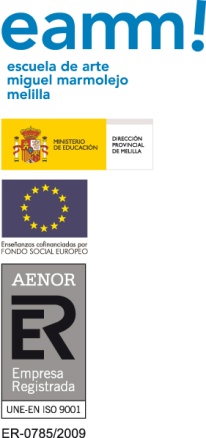 EXÁMENES CONVOCATORIA EXTRAORDINARIA SEPTIEMBREcurso 2020 – 20211º CFGS PROYECTOS Y DIRECCIÓN DE OBRASMIERCOLES, 1JUEVES, 2VIERNES, 308.30h – 10.00hFOL(Aula 004)Hª ARQUITECTURA(Aula 004)PROYECTOS(Aula 10A)10.00h – 11.30hINGLÉS(Aula 08)DIBUJO Y COLOR I(Aula 12)PROYECTOS(Aula 10A)11.30h – 13.00hAUDIOVISUALES(Aula 106)MATEMÁTICAS(Aula 10A)DIBUJO TÉCNICO(Aula 10A)13.00h – 15.00hDISEÑO PORORDENADOR (Aula 10A)EXPRES. VOLUMÉTRICA(Aula 10A)TÉC. SIST. CONSTRUCTIVOS(Aula 10A)EXÁMENES CONVOCATORIA EXTRAORDINARIA SEPTIEMBREcurso 2020 – 20212º CFGS PROYECTOS Y DIRECCIÓN DE OBRASMIERCOLES, 1JUEVES, 2VIERNES, 308.30h – 10.00hFOL (Aula 004)Hª INTERIORISMO (Aula 004)PROYECTOS(Aula 10A)10.00h – 11.30hINGLÉS (Aula 08)DIBUJO Y COLOR II(Aula 12)PROYECTOS(Aula 10A)11.30h – 13.00hDISEÑO PORORDENADOR (Aula 10A)TEORIA DEL INTERIORIMO(Aula 004)TÉC. SIST. CONSTRUCTIVOS(Aula 10A)13.00h – 15.00hMEDI. PRE. PLA.OBRAS(Aula 14B)